 1.Գտնել և դասակարգել ֆունկցիայի կրիտիկական կետերը․2. Տրված է հետևյալ մատրիցը.  ա․ Գտնել A մատրիցի հակադարձը:բ․ Դիցուք B մատրիցի հետքը հավասար է 6, գտնել   մատրիցի հետքը:գ․ Գտնել A մատրիցի ռանգը:3.Դիցուք X-ը [4,8] միջակայքում հավասարաչափ բաշխված պատահական մեծություն է.ա․ Հաշվել P(X>7):բ․ Հաշվել X-ի մաթեմատիկական սպասումը՝ օգտագործելով մաթսպասման սահամնումը:գ․ Գտնել  X-ի վարիացիան:դ․ Հաշվել F(6)-ը, որտեղ F-ը X-ի կումուլատիվ բաշխման ֆունկցիան է:4. Զառը նետվել է 12 անգամ, արդյունքները ներկայացված են հետևյալ աղյուսակում․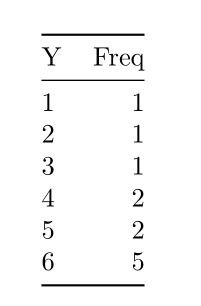 Արդյո՞ք զառը հավասարակշռված է։ Ստուգել օգտագործելով α=0.05.	ա․ Ձևակերպել զրայական և այլընտրանքային վարկածները։ բ․ Հաշվարկել թեստային վիճակագրությունը (test statistics)։գ․ Կատարել եզրակացություն։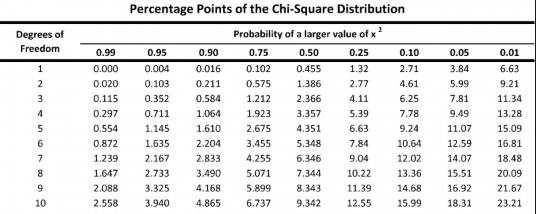 5.Ենթադրենք X-ը պատահական փոփոխական է հետևյալ բաշխման ֆունկցիայով՝Ա) Գտնել  Բ) Գտնել 6. Նորմալ բաշխումից պատահականորեն վերցվում են 100 կետեր:Ա) Ենթադրենք՝ գիտենք, որ բաշխման վարիացիան 4 է: ցանկանում ենք զրոյական վարկած՝  հետևյալ այլընտրանքային վարկածի նկատմամբ՝  նշանակալիության մակարդակի համար, որն է  վարկածը մերժելու միջակայքերը: Բ) Ենթադրենք 100 տվյալների համար ընտրանքային միջինը 5 է: Ինչի՞ է հավասար  արժեքը: Արդյոք կարո՞ղ ենք մերժել  վարկածը:7. Գտնել հետևյալ ֆունկցիայի մինիմում և մաքսիմում արժեքները հետևյալ միջակայքում՝Ֆունկցիան՝ Միջակայքը՝ 8. Գտնել հետևյալ ֆունկցիայի լոկալ էքստրեմումները․9. k  պարամետրի ի՞նչ արժեքների դեպքում  ուղիղը կհանդիսանա10. Տրված է ξ պատահական մեծության բաշխման օրենքը․ա) Ներկայացնել η =ξ 2  պատահական մեծության բաշխման օրենքը։բ) Ներկայացնել ξ և η պատահական մեծությունների կումուլյատիվ բաշխման ֆունկցիաները։11.Հաշվել հետևյալ մատրիցներից յուրաքանչյուրի ռանգը, հետքը, ինչպես նաև տրված մատրիցների արտադրյալը․12. Հաշվել անորոշ ինտեգրալը․Ξ-303P1/31/31/3